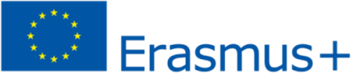 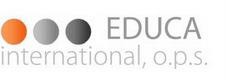 Program ERASMUS+ / praktické stáže pro studenty vysoké školy1 realizované konsorciem EDUCA INTERNATIONAL, o.p.s.PŘIHLÁŠKA NA PRAKTICKOU STÁŽ PRO STUDENTYSouhlasím s tím, že v případě vyslání na praktickou stáž v rámci programu ERASMUS bude stáž organizačně a finančně zajišťovat konsorcium EDUCA INTERNATIONAL, o.p.s.Jsem si vědom, že jsem povinen absolvovat jazykový test před a po ukončení stáže.1 V rámci konsorcia lze přidělovat granty pouze studentům z následujících vysokých škol a vyšších odborných škol:  UK, MUP, VŠE, ČZU, VŠO, VŠH, VFU Brno, VŠKK, VŠTEČB, UHK, VŠ Zdravotnická, VŠFS, VŠCHT, VOŠ PRIGO, VŠ PRIGO, Policejní akademie ČR, Svatojánská kolej – Vyšší odborná škola pedagogická, VŠMVV, AMBIS, Akademie STING, VOŠISSchválenou přihlášku a podepsaný Learning Agreement for Traineeship studentem, příslušnou vysokou školou a přijímající institucí pošlete na adresu: educaops@gmail.comPřed podpisem účastnické smlouvy je nutné dodat doklad o zdravotním, úrazovém pojištění včetně repatriace a pojištění odpovědnosti za škodu na celé období stáže, a absolvovat vstupní jazykový test (OLS). Účastnit se jazykového kurzu je možno v libovolném jazyce zemí EU, pokud splní test minimálně na B2, jinak je kurz přidělen automaticky v jazyce stáže, aby mohl své jazykové znalosti zlepšit.Přijetí dokumentů bude potvrzeno prostřednictvím mailu a po vyřízení všech náležitostí stáže bude stážista vyzván k podpisu účastnické smlouvy, která je základním dokumentem pro obdržení grantu Erasmus+. Do smlouvy případně stážista doplní osobní a bankovní údaje a podepsanou ve2 originálech ji zašle poštou na adresu Educy:EDUCA INTERNATIONAL, o.p.s.Na Moklině 289/16, 163 00 Praha 6.Po ukončení stáže stážista:absolvuje závěrečný jazykový test (OLS),vyplní online závěrečnou zprávu o stážizašle poštou na adresu Educy originál firmou potvrzené a podepsané části Learning Agreementu „AFTER MOBILTY“, ve kterém je uvedena doba trvání stáže.Dokumenty a další podrobné informace o stážích včetně nabídek stáží v různých zemích EU naleznete na webových stránkách www.educaops.euv sekci Stáže pro studenty http://educaops.eu/cs/staze-erasmus-pro-studenty/2 Označte v případě uznání praxe, zkoušky či započtení ECTS. V případě uznání ECTS uveďte počet uznaných kreditů.Jméno a příjmení studenta:Datum narození:Občanství:Adresa bydliště:Mail: Telefon:Sociální sítě (FCB, IG, LinkedIn)Název vysoké školy:Fakulta:Studovaný obor:Ročník studia v akademickém roce (např. 2.Bc, 1.Mgr, 1.PhD.)Počet ukončených roků studia:Student se účastnil Erasmus studijního pobytu nebo stáže (počet měsíců a dnův aktuálním studijním cyklu, ve kterém seúčastní stáže. ANO (počet měsíců ………. Počet dnů ……………. NE ANO (počet měsíců ………. Počet dnů ……………. NENázev a celá adresa zahraniční instituce (včetně směrovacího čísla) kde bude realizována praktické stáž:Organizace (zisková / nezisková): Zisková instituce	 Nezisková instituce Zisková instituce	 Nezisková institucePrávní forma (veřejná / soukromá):Ekonomický sektor: Velikost instituce: Veřejná instituce	 Soukromá instituce................................................. 1-250;  250 a více zaměstnanců Veřejná instituce	 Soukromá instituce................................................. 1-250;  250 a více zaměstnancůPracovní jazyk stáže v zahraničí a z něj plynoucí povinný test v jazyce:Máte zájem o kurz (kurz je povinný v případě výsledku testu B1 a méně)? ANO v jazyce	 NE ANO v jazyce	 NEKontaktní osoba v zahraničí:Email zahraniční instituce:Telefon zahraniční instituce:Období stáže (přesný datum):Od: dd/mm/rrrrDo: dd/mm/rrrrPŘÍLOHY:Příloha I:Learning Agreement (sken se všemi podpisy)Příloha II:Kopie dokladu o pojištění: zdravotním, úrazovém, repatriaci a odpovědnosti za škoduDatum: ………………….Podpis studenta: …………………………………….Vyjádření vedení fakulty:S předloženou žádostí studenta/studentky:souhlasím	nesouhlasím	Absolvováním praktické stáže ERASMUS vysoká škola rovněž2uzná školou předepsanou praxi	započte kredity v počtu ….. ECTS	 nebouzná jinak (specifikujte): ……………………………………Vyjádření vedení fakulty:S předloženou žádostí studenta/studentky:souhlasím	nesouhlasím	Absolvováním praktické stáže ERASMUS vysoká škola rovněž2uzná školou předepsanou praxi	započte kredity v počtu ….. ECTS	 nebouzná jinak (specifikujte): ……………………………………Datum:Podpis:Vyjádření mezinárodního / zahraničního oddělení rektorátu vysoké školy:-	souhlasím s vysláním studenta / absolventa na praktickou stáž v rámci konsorcia EDUCA prostřednictvím EDUCA INTERNATIONAL, o.p.s.Při splnění podmínek stáže bude studentovi/studentce absolvování praktické stáže ERASMUS zapsáno do Dodatku k diplomu.Vyjádření mezinárodního / zahraničního oddělení rektorátu vysoké školy:-	souhlasím s vysláním studenta / absolventa na praktickou stáž v rámci konsorcia EDUCA prostřednictvím EDUCA INTERNATIONAL, o.p.s.Při splnění podmínek stáže bude studentovi/studentce absolvování praktické stáže ERASMUS zapsáno do Dodatku k diplomu.Datum:Podpis: